The Roman Catholic Federation of Holy Name and Our Lady’s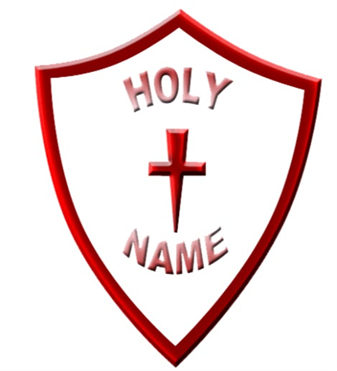 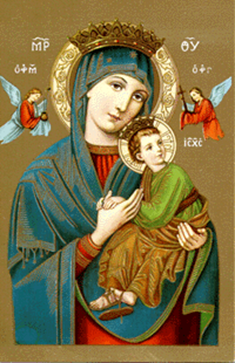      Equality Policy 2024HOLY NAME MISSION STATEMENTThe Holy Name Primary School is a voluntary aided, inclusive, Roman Catholic School serving the children of the Our Lady’s with St Alphonsus and neighbouring parishes.The school exists to help the Catholic Community fulfil the promise made to each child when welcomed in Baptism by the promotion of Catholic values in school. This is undertaken in partnership within the home and parish.Recognising the variety of children’s backgrounds, the Governors and staff seek to be sensitive to and cater for their individual needs. We work to create a safe and secure environment with consistency, tolerance and generosity of time for all members of our school community.We emphasise the positive aspects of all parts of school life, teaching the children about their value and worth and at the same time having high expectations in relation to academic and personal development.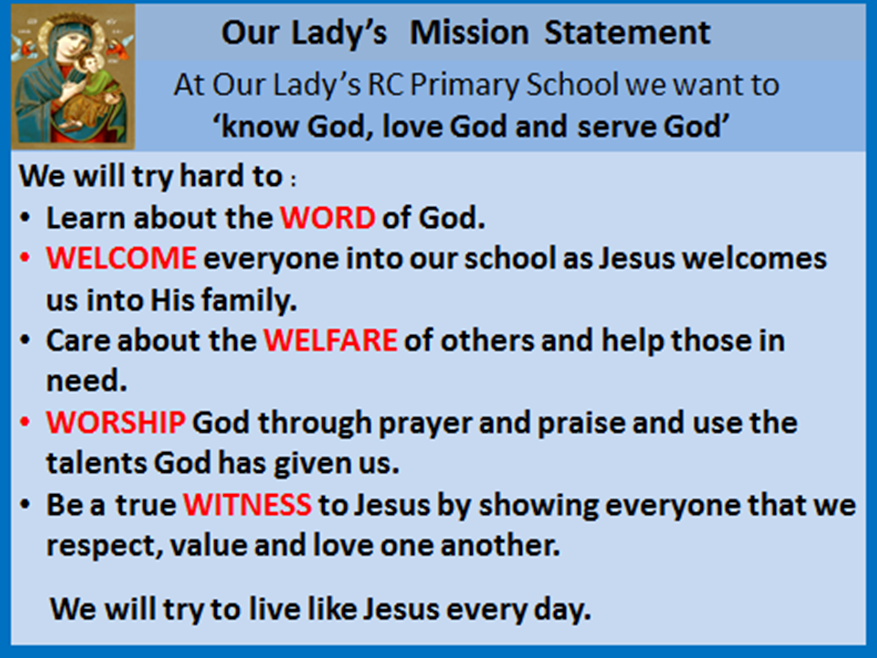 At Our Lady’s, we seek at all times to be a witness to Jesus Christ. We remember this when putting our policies into practice..ContentsINTRODUCTION AND SCHOOL COMMITMENT       The Equality Act 2010 (“the Act”) applies to all schools. The Act created a single legal framework to protect individuals with protected characteristics from different types of unlawful discrimination, harassment and victimisation. It also created a Public Sector Equality Duty (“PSED”) which is made up of a general equality duty supported by specific equality duties. The PSED applies to all public bodies including schools.       The general duty is set out in S149 of the Act and requires schools to have “due regard” to the need to eliminate unlawful discrimination, harassment and victimisation and any other conduct prohibited by the Act; to advance equality of opportunity and, to foster good relations between people who share a protected characteristic and those who do not. The specific equality duties contained in the Equality Act 2010 (Specific Duties and Public Authorities) Regulations 2017 (“the 2017 Regulations”) require schools to publish equality information and to prepare and publish one or more specific and measurable equality objectives. They also require schools with 250 or more employees to publish gender pay gap information about those employees.        Schools have many duties and obligations which overlap and interlink with their equality duties under the Act. These include the duty placed on Governing Bodies of maintained schools to promote community cohesion, the duty to promote British values, the duty under the Human Rights Act 1998 not to act incompatibly with rights under the European Convention for the protection of Fundamental Rights and Freedom, the UN Convention on the Rights of the Child and the UN Convention on the Rights of People with Disabilities. Equality is intrinsic to the personal and professional conduct of all those working in schools and is relevant to the Teachers’Standards issued by the Department for Education (“DfE”) and the non-statutory core Teaching Assistant standards issued by Trade Unions in 2015. Equality is also integral to the Ofsted Inspection Framework 2019 which places strong focus on promoting equality, diversity and inclusion, tackling bullying and discrimination and preparing learners for life in modern Britain. The Framework makes clear that Inspectors will assess the extent to which schools comply with the relevant legal duties as set out in the Act including, where relevant, the PSED and the Human Rights Act 1998.	The Federation of Holy Name and Our Lady’s RC Primary Schools recognises and accepts its legal duties under the Act and under the interlinking statutory and other obligations referred to above. By adopting this policy, the Governing Body of The Federation of Holy Name and Our Lady’s RC Primary Schools confirms its commitment to its statutory equality duties under the Act and to acting in accordance with its statutory equality obligations. The Governing Body also confirms its commitment to taking all reasonable steps to ensuring no individual working in this school acts or behaves in a manner deemed unlawful by the Act.       In the application of this policy, the Executive Headteacher, Heads of Schools and all those responsible for making decisions in school will be guided as appropriate by the Department for Education (“DfE”) non-statutory advice for schools on the Equality Act 2010 and the various technical and other guidance documents produced by the Equality and Human Rights Commission (“EHRC”) and by ACAS.Regard will also be given to the EHRC’s Employment Statutory Code of Practice on the Equality Act 2010 and the EHRC’s Technical Guidance for Schools and Guidance for Schools on the Public Sector Equality Duty.       This policy is the key school document for information about this school’s approach to equality. It will inform our School Development Plan and brings together all the school’s previous policies, schemes and action plans around equality.PURPOSE AND SCOPEThis policy details The Federation of Holy Name and Our Lady’s RC Primary Schools overall approach and commitment to equality. It details how this school complies with its duties under the Act and how as an educator, employer, service provider and a buyer of goods and services the Governing Body and the Executive Headteacher, with support from members of the Senior Leadership Teams (“SLT”) will strive to ensure equality, diversity and inclusive practice are embedded across all aspects of school life for the benefit of the whole school community.This policy applies to all members of school staff (full time or part time, permanent or temporary), to pupils and to school governors. It also provides guidance and information for parents, carers, school visitors, contractors and other members of the wider school community. It sets out our school’s expectations and the required standards of behaviour with regard to equality issues.	This policy applies to staff in relation to their conduct during the course of their employment with the school which may also include conduct and behaviour outside the school environment and outside their normal working hours if it is connected to school or to their role in our schools. This might, for example, include after school meetings with colleagues, social events or other social interactions with colleagues either in person or via social media platforms.	The gender pay gap reporting provisions detailed in the 2017 Regulations do not apply to our school as we do not employ 250 or more employee.	This policy should be taken into account in the application of all other policies (staff, pupil or otherwise) whenever and wherever equality issues or implications arise.SCHOOL APPROACH	In this Federation we will integrate equality and fairness into all aspects of school life. We are committed to ensuring equality of education for our pupils and equality of opportunity for all. We aim to create a fully inclusive school environment free of discrimination, harassment, bullying and victimisation, where dignity and respect are promoted, where individual differences and diversity are recognised and where the contributions of all our staff are valued. We want all our staff to feel respected and to be able to give their best. This school will not tolerate any discriminatory conduct or any behaviour that contravenes the Act or which compromises the school’s aims or approach or which compromises the school’s commitment to equality, diversity and inclusion.In this Federation we understand that equality law is about treating people fairly and that this does not always necessarily mean treating all people in the same way. We acknowledge that sometimes, in order to meet our general equality duty and to meet our duty to make reasonable adjustments for members of our school community with a disability, this may involve treating some people more favourably than others. We are committed to taking positive action where this is necessary and appropriate and where it complies with the statutory requirements for such action as detailed in the Act (see section 11 below).In everyday school life and in the application and implementation of all our policies and procedures, this school will be guided by the following Key Principles: -Principle 1: All members of our federation community are of equal value and should be treated with dignity and respect. Every member of our school community is of equal value, whatever their age, sex, gender identity, race, colour, nationality or ethnic origin, religion or belief, sexual orientation and whether or not they are disabled. All members of our school community are entitled to be treated with dignity and respect and should treat others in the same way.Principle 2: This federation respects and values diversity and difference. In this school we respect, value and embrace diversity and difference and we understand the kind of barriers and disadvantages some people with protected characteristics may face. We will make reasonable adjustments to arrangements or practices in relation to pupils and staff with a disability including the provision of appropriate auxiliary aids and services. The diversity of people’s backgrounds and circumstances will be appreciated and valued. Diversity is a strength, which should be respected and celebrated by all those who learn and teach in this school.Principle 3: This federation will prepare learners for life in modern Britain. The school will ensure our pupils are well prepared to contribute to wider society and life in modern Britain. The federation will equip learners to be responsible, respectful, active citizens who contribute positively to society by developing understanding of British values, by developing understanding and appreciation of diversity and by promoting respect for difference and the protected characteristics under the Act.Principle 4: This federation fosters positive attitudes and relationships. The schools intend that their policies, procedures and activities should actively promote and foster positive attitudes, good relations and mutual respect between all groups of individuals who are different from each other. The federation will act to prevent and tackle discriminatory and derogatory language and behaviour including but not limited to language or behaviour that is homophobic, racist, sexist or that is derogatory about people with a disabilityPrinciple 5: This federation fosters a strong shared sense of community cohesion and belonging. The federation will strive to ensure that all pupils, members of staff and governors feel a sense of belonging within the federation and within the wider federation community and that they feel valued and respected and are able to participate fully in federation and in public life.The Executive Headteacher with support from the SLT will take all reasonable steps to ensure that pupils, members of staff, governors and members of the wider school community are aware of and conduct themselves in accordance with the above Key Principles.ROLES AND RESPONSIBILITIESThe Governing Body will: -ensure governors are aware of their responsibilities under the Act and attend equality training;have due regard to this policy and the general equality duty when making decisions;ensure this policy is implemented by the Executive Headteacher and support the Executive Headteacher in implementing any necessary actions;nominate a link equality governor who will liaise with the nominated SLT equality lead to review and monitor the school’s compliance with its equality duties;ensure specific and measurable equality objectives are prepared and published in line with the school’s obligations under the Act and that these are included within the School Development Plan;ensure progress towards achievement of the school’s current equality objectives is monitored and that objectives are reviewed and updated at least every 4 years;ensure the outcomes and progress towards the achievement of past equality objectives are published;ensure the school’s equality information is published and updated on a regular basis and no less than on an annual basis;evaluate and review this policy at least annually;The Executive Headteacher (with support from the SLT) will in each school: -oversee the effective implementation of this policy including communicating the policy to pupils, staff, parents, carers and the wider school community;appoint a member of SLT to assume day to day responsibility for coordinating the implementation of this policy, for monitoring equality outcomes and for liaising with the link equality governor as appropriate;engage and consult with pupils, staff, parents, carers and the wider school community as appropriate in the development and review of this policy and in the development of the school’s equality objectives;oversee the school’s Equality Working Group;ensure the school’s equality objectives are published and actively pursued;monitor whether the school’s equality objectives are being met and whether sufficient progress is being made;produce information about the school’s equality objectives and the work that is being done toward achieving them so that it can be published and made available to members of the school community;ensure reasonable adjustments are made in relation to pupils, staff, parents, carers and visitors to the school with a disability;ensure the school publishes and follows its Disability Accessibility Plan;make sure all members of staff are aware of their responsibilities under the Act and ensure staff receive regular equality training;ensure that appropriate and relevant action is taken in any case (relating to pupils, staff or the wider school community) where discrimination, harassment, victimisation or any other conduct deemed unlawful under the Act comes to light or is reported;ensure that all members of staff and pupils are aware of the procedure for reporting and following up discrimination, harassment, victimisation, bullying, hate and prejudice-related incidents;All members of staff will:-be aware of their responsibilities under the Act and this policy and recognise that they have a role and responsibility in their day to day work to promote equality, inclusion and good community relations;highlight any training or development they require to carry out their roles and responsibilities under the Act or this policy and attend any related training or learning opportunities;promote equality of opportunity and good relations and will not take part in any discriminatory or other unlawful behaviour as detailed in the Act;foster good relations between groups of people with and without protected characteristics;deal fairly and professionally and in accordance with school policy in relation to any incidents of bullying, prejudice or discrimination;be responsible for recognising and challenging prejudice, bias, discrimination, stereotyping and any other inappropriate language or behaviour;be responsible for promoting an inclusive and collaborative ethos in lessons and for being role models for equality, diversity and inclusion through their words, actions and deeds.Pupils must be encouraged to recognise that they have a role and responsibility to themselves and to others so they understand and are able to: -promote equality, inclusion and good community relations and act in accordance with this policy;challenge inappropriate language and behaviour;tackle bias and stereotyping;act in accordance with the school’s anti bullying strategies;respond appropriately to any incidents of discrimination, harassment and bullying they witness and to understand what they need to do to report these;regard people of all faiths, races, religions, cultures and with other protected characteristics as their equal and to treat others with respect and kindness;support the school’s approach and commitment to equality;be involved in the development and review of this policy and understand how it applies to them appropriate to their age and ability;be involved in producing a simplified version of this policy to be displayed in classrooms and other areas in school as appropriate.Visitors (including parents, carers and contractors) are expected to: -support the school’s approach and commitment to equality and to comply with this policy;take part in the development and review of this policy and attend any relevant meetings and activities related to the policy;refrain from engaging in any behaviour which is unlawful under the Act whilst on school premises.GENERAL DUTYThe general equality duty is contained in S149 of the Act and requires schools to have “due regard” to the need to: -eliminate unlawful discrimination, harassment and victimisation and any other conduct prohibited by the Act;advance equality of opportunity between people who share a protected characteristic and those who do not, andfoster good relations between people who share a protected characteristic and those who do not.Guidance is attached at Appendix A which provides a brief overview of the provisions of the Act, information about the Protected Characteristics and information about the different types of discrimination and other forms of unlawful behaviour. It is provided as part of our commitment to eliminating all forms of conduct and behaviour deemed unlawful by the Act.Information about how this school complies with its general duty and how we incorporate all three strands of the general duty into school life on a daily basis is detailed in Appendix B.We will assess equality implications in relation to all new school policies, procedures and projects as part of our on-going duty to have due regard to our general duty. This will help to ensure the school is not unlawfully discriminating against certain individuals or groups with protected characteristics in line with our commitment to equality, diversity and inclusion and in line with the Key Principles in section 3.3 of this policy.The Governing Body, the Executive Headteacher and SLT (as appropriate) will keep written records of all relevant decisions and actions where equality issues have arisen. This will help us to show that equality implications have been considered and that the school’s equality duties have been actively considered before, and at the time decisions have been made.EQUALITY OBJECTIVESThe school’s current equality objectives are set out in Appendix C. Our objectives are specific, measurable and achievable. They relate to people with protected characteristics and cross reference the three strands of the general duty. They represent our school’s prioritiesThe school’s objectives are the outcome of a careful review and analysis of our school data and other information.	We have detailed the reasons why we have chosen each objective and the relevance to the school’s general equality duty. We have also developed an Equality Action Plan (“EAP”) to be read in conjunction with our objectives which is set out at Appendix D. The EAP sets out the school’s plan in relation to how we propose each objective will be achieved and includes a timeframe. It also names the person with allocated responsibility for monitoring and review. The school’s EAP will be reviewed regularly and may be modified or changed as necessary and appropriate. The overall aim is that the school achieves or makes significant progress towards each specific objective within the timeframe specified.       The Executive Headteacher will report to the Governing Body [on a Yearly basis] in relation to the progress we have made towards achieving our objectives. The Governing Body will ensure the school’s equality objectives are reviewed annually and that they are updated at least every four years.        Our current equality objectives will be published on the school’s website together with the EAP and also with information about the progress we have made towards achieving them. We will also publish our past objectives, with a summary of what steps/actions were taken to achieve them and outcomes.ACCESSIBILITY PLANNING        Schools have specific duties under Schedule 10 of the Act to implement accessibility plans for disabled pupils which are aimed at: -increasing the extent to which disabled pupils can participate in the school’s curriculum;improving the physical environment of the school to enable disabled pupils to take better advantage of education, benefits, facilities or services provided or offered by the school;improving the delivery to disabled pupils of information which is readily accessible to pupils who are not disabledEQUALITY INFORMATIONAs part of our specific duties under the 2017 Regulations, information will be published on the school’s website to show how we are meeting our equality duty. The information we publish will relate to people who share protected characteristics and who are affected by our school policies and practices.	The information we publish may include statistical and other data such as school performance data, school staff and pupil policies, the school development plan, curriculum materials and details of equality and diversity initiatives the school is taking part in. It may also include information such as minutes of meetings where equality issues have been discussed, parent and pupil surveys and details of equality training attended by our staff and our school governors.Our published information will be reviewed and updated regularly (at least annually) and will show how, on an ongoing basis, this school is complying with its general equality duty.The Executive Headteacher supported by the SLT will take all reasonable steps to ensure the whole school community knows about the school’s commitment to equality and is aware of this policy and the school’s equality objectives. This will be done in a number of different ways, including via school newsletters, school assemblies, staff meetings, parents’ meetings, school council meetings etc.This policy will be made available: -on the school website;as a paper copy from the school office;as part of the school’s induction process for new staff;as part of equality training for staff.OUR STAFF       The federation will ensure equality of opportunity for all our staff and will observe good equality practices in all aspects of employment including in recruitment, the terms upon which a job is offered, promotion, training opportunities, professional development, benefits, facilities and services offered and also in relation to day to day employment matters.       The federation will comply with the Act in relation to the application of all its staff policies including but not limited to the federation’s, Appraisal Policy, Attendance Policy, Capability Policy, Disciplinary Policy, Grievance Policy, Flexible Working Requests Policy, Pay Policy, Recruitment Policy and Whistleblowing Policy. All staff policies and procedures will be regularly reviewed to ensure they take equality considerations into account.       If any member of our staff who is disabled is placed at a substantial disadvantage compared to other members of staff who are not disabled, we will take reasonable steps to try to avoid that disadvantage in line with the school’s duty to make reasonable adjustments. We accept this may mean the school may need to modify or change certain aspects of a school policy, process or practice or may require the provision of an auxiliary aid or service or consideration of an alteration to the physical features of the school if reasonable. In relation to any formal school processes where an employee is entitled to be accompanied by a companion or a representative from their Trade Union, the school will make reasonable adjustments to assist an employee’s companion or Trade Union representative with a disability.        If there are any language issues affecting an employee and/or their companion or Trade Union representative during any formal school process, these will be reasonably addressed so that all meetings or hearings can take place fairly under the relevant school policy or procedure.        The Federation is committed to equality of opportunity for all job applicants and members of staff and will monitor appointments and promotions on an annual basis to ensure that no group with particular protected characteristic appears to be disadvantaged. Decisions concerning staff will be based on merit (apart from where any necessary and limited exemptions and/or exceptions apply under the Act). The school will also monitor the make-up of its staff regarding information such as age, sex, ethnic background, sexual orientation, religion or belief and disability in encouraging equality, diversity and inclusion and meeting the school’s aims under this policy. The aim is for our school staff to be truly representative of all sections of society. The school will take full account of its obligations under the Data Protection Act 2018 when we collect, store and publish data.        We are committed to ensuring the health and wellbeing of our staff and will take seriously and act upon any incidents of discrimination, harassment or victimisation recognising that our staff may be either victims or perpetrators. We interpret our equality duties positively and will take whatever actions we reasonably can to remove barriers to inclusion and to ensure a safe, positive, welcoming and inclusive environment for all.	In accordance with our obligations under the Act, we will not enquire about the health of an applicant for a job until after a job offer has been made (unless one of the exceptions in the Act applies, for example, if questions are related to an intrinsic function of the work for the job). We we will not require job applicants to complete a generic ‘all encompassing’ health questionnaire as part of the application procedure. Any necessary health questions will be asked after a job offer has been made and, in all cases, any health-related questions will be targeted, necessary and relevant to the job applied for.        The Governing Body and the Executive Headteacher are committed to ensuring all members of staff in school (teaching and non-teaching) and governors undergo equality training to help them understand their equality duties and/or the differing needs of protected groups within our school community. We recognise that members of school staff who are involved in recruitment processes and those with line management and decision-making responsibilities should receive equality training relevant to their roles.OUR PUPILSThe Schools will not discriminate against, harass or victimise a pupil or potential pupil in relation to admissions, the way the schools provides education, access to any benefit, facility or service or by excluding a pupil or subjecting them to any other detriment. We closely monitor our pupil data including our exclusions data and we will consider and address any equality implications if it appears one or more protected group is over represented.We will comply with the Act in relation to the application of all our pupil policies including but not limited to the school’s Admissions Policy, Exclusions Policy, Behaviour Policy, Safeguarding Policy, Curriculum Policy, Uniform Policy, Religious Education, RSHE Policy and PSHE Policy. All pupil policies and procedures will be regularly reviewed to ensure they take equality considerations into account.We will consider whether any flexibility or adjustment is required where any school policy, rule or practice might indirectly discriminate against a particular group of pupils with a protected characteristic and where the relevant rule, policy or practice cannot be justified as a proportionate means of achieving a legitimate aim. In schools, a legitimate aim might include safeguarding concerns, health and safety concerns and maintaining academic or other standards.We will make reasonable adjustments to its policies, processes and practices where relevant and appropriate for pupils with disabilities in accordance with the school’s duty to make reasonable adjustments. This may include changing the way things are done, making changes to the school environment and/or providing auxiliary aids or services in line with the school’s current Accessibility Plan.We recognise that hate incidents or prejudice based bullying are often driven by negative assumptions, stereotypes or misinformation. These are often then directed against an individual or a group, based on difference (real or perceived) and linked to for example racism, sexism, homophobia, transphobia, biphobia, negative views of disabled people or people who practise a religion or follow a faith. We are committed to taking action to prevent, challenge and eliminate any such behaviour in our school community. We want our pupils to understand better the diversity that exists in society and to respect, value and embrace people who are different to them so they are well prepared to contribute to wider society and to life in modern Britain.	We take bullying, sexual harassment and hate or prejudice motivated incidents very seriously and any such conduct or behaviour will be carefully monitored. All such incidents will be recorded and will be dealt with fairly and firmly in accordance with each school’s Behaviour Policy. We will use this information to identify trends or patterns so that we have approaches in place to provide appropriate responses in term of support for victims and their families, sanctions and support for perpetrators and their families and education for our pupils and the whole school community as appropriate.We will take account of guidance issued from the DfE on dealing with incidents of harassment including sexual harassment, bullying including homophobic and transphobic bulling and bullyingrelated to sexual orientation, gender reassignment, disability, race and religion. Training will be given to members of school staff to ensure they are aware of how to identify and to deal with all such incidents.POSITIVE ACTIONWe recognise that in some circumstances, we may need to meet the needs of pupils with protected characteristics in different ways to ensure they receive the same standard of education as everyone else. This may arise when pupils experience disadvantage connected to their protected characteristic or have needs that are different from the needs of pupils who do not share their protected characteristic or where pupils have disproportionately low participation in an activity compared to pupils who do not share their characteristic.Positive action enables the schools to take proportionate steps to help particular groups of pupils with protected characteristics to address need/disadvantage/low participation. It could for example include targeted support or catch up classes. Although positive action is not mandatory under the Act, this federation is committed to taking such action where it is lawful under the Act. We recognise that provided our actions are proportionate, taking positive action will support compliance with the school’s general duty.The federation is also committed to taking positive action where the relevant conditions under the Act are met and in appropriate circumstances for members of staff with protected characteristics.BUYING GOODS AND SERVICESThe federation will take account of its general duty when buying or engaging in contracts for goods and services such as ICT, services, the provision of supply staff, consultants, school meals, learning resources, training and administrative supplies. Whenever we intend to buy goods or services we will ask ourselves whether the aims of the general duty are relevant to the proposed purchase or contract and if so, how they might apply.We will consider whether there is a need to include equality requirements within any contracts we enter into. We will ensure that contract conditions require contractors to comply with the Act and with the school’s equality policy. We will ensure that supply staff know about this policy and related pupil policies and that they are aware of the school’s commitment to equality, diversity and inclusion.BREACHES OF THIS POLICYEquality is high on the federation’s strategic agenda. The schools regard breaches of the Act and of this policy very seriously. We will not tolerate any form of discrimination, harassment, victimisation or conduct that contravenes the Act or which compromises the school’s commitment to equality, diversity and inclusion, our Key Principles and/or our equality duties.Members of staff who wish to raise a concern or make a complaint about a breach of this policy involving another member of staff should do so by following the process detailed in the school’s Complaints Policy and Procedure. Complaints may also be raised through the school’s Whistleblowing Policy in appropriate cases. In cases not involving another member of staff, concerns or complaints should be raised with the Head of School or a member of the SLT at each school. Concerns or complaints about the Executive Headteacher should be raised with the Chair of Governors.The federation will ensure that any concerns or complaints are promptly and thoroughly investigated and are dealt with as determined by the Executive Headteacher (or Chair of Governors as appropriate) in accordance with the relevant school policy/procedure depending on the nature of the complaint and whether the complaint concerns a member of staff or a pupil or someone else.Breaches of this Act and this policy by a member of staff will be treated seriously. In appropriate cases, action may be taken against an employee under the school’s Disciplinary Policy and Procedure and could result in a sanction up to and including dismissal. Serious acts of discriminatory behaviour, including acts of harassment, could amount to gross misconduct and lead to dismissal without notice.Members of staff should be aware that they may be held legally liable for their own acts of discrimination carried out in the course of their employment. Where a complaint involves an allegation of sexual harassment, in addition to being an employment issue this may also amount to a safeguarding issue and/or a criminal offence and may lead to police involvement. Harassment may also be an offence under the Protection from Harassment Act 1997 (which is not limited to circumstances where the harassment relates to a protected characteristic).Pupils will be made aware of the procedure to follow should they wish to raise a concern or complaint about an equality related matter or incident in line with the school’s Behaviour Policy (see paragraph 10.5 above). The Executive Headteacher (or member of SLT with delegated responsibility) will be responsible for investigating and dealing with equality related incidents between pupils.Parents, carers or members of the wider school community who wish to raise a concern or complain about any equality related school matter or incident should follow the procedure detailed in the school’s Complaints Policy.MONITORING AND REVIEWThe federation will review this policy annually and will ensure that the views of all interested parties are sought in relation to the ongoing development and review of this policy.We will evaluate the success of the school’s equality work by using quantitative and qualitative data and by assessing the extent to which the school achieves improved outcomes for different groups of staff and pupils with protected characteristics.We will monitor and regularly review all school policies, procedures and practices to ensure compliance with the Act and this policy and to assess whether any changes need to be made.APPENDIX AGUIDANCE ON THE EQUALITY ACT 2010 (“THE ACT”)An OverviewThis guidance is provided by the school with a view to preventing pupils, staff, parents, carers and the wider school community from engaging in any form of behaviour or conduct which is deemed unlawful under the Act. The guidance is intended to create a general awareness and understanding of the school’s obligations and duties under the Act, including any exemptions and exclusions which may apply.The Act provides a single, consolidated source of discrimination law, replacing all previous anti -discrimination laws and extending protection from discrimination in some areas. The Act defines types of unlawful behaviour in relation to people with protected characteristics.The Act applies to all schools and academies including maintained and non-maintained special schools.The Act applies to schools as educators, employers and as service providers. It applies to the way schools treat their pupils and potential pupils, and in limited circumstances, former pupils. As employers, schools must not discriminate against potential employees in respect of whether to offer a job or the terms on which a job is offered. Schools must also not discriminate against existing employees in respect of benefits, facilities and services offered including training opportunities, promotion or dismissal.In relation to pupils, schools must not discriminate against, harass or victimise a pupil or potential pupil in relation to admissions, in the way education is provided, in the way pupils are provided with access to any benefit, facility or service and by excluding a pupil or subjecting them to any other detriment.The school’s “Responsible Body” must ensure compliance with the Act. The Responsible Body is the Governing Body (and the Local Authority in maintained schools) and the proprietor in independent schools, academies or non-maintained special schools. Any person acting on behalf of the Responsible Body, including school employees may be liable for their own discriminatory actions. The Responsible Body may also be liable unless it can show that it has taken all reasonable steps to stop an individual from doing the discriminatory action or from doing anything of that kind.Types of Unlawful Behaviour and Protected CharacteristicsTypes of unlawful behaviour under the Act are: -direct discrimination,indirect discrimination,harassment,victimisation.The Protected Characteristics under the Act are:-age,disability,race,religion or belief,sex,sexual orientation,gender reassignment,marriage and civil partnership,pregnancy and maternity.All the protected characteristics apply to staff but the protected characteristics of age, marriage and civil partnership DO NOT apply to pupils. It is not a breach of equality law therefore for schools to admit and organise pupils in age groups and to treat pupils in a way that is appropriate to their age.Direct DiscriminationThis occurs when because of a protected characteristic a person treats another less favourably, than they treat, or would treat other people. Direct discrimination involves comparing how you treat a person with the protected characteristic compared to how you treat someone else. In most cases there is no defence to direct discrimination. Motive or intention are irrelevant.Direct discrimination can also be by association (when a person is treated less favourably because of their association with someone who has a protected characteristic) or by perception (when a person is treated less favourably because it is believed they have a protected characteristic even if that is a mistaken belief).Indirect DiscriminationThis occurs when a “provision criterion or practice” (PCP) is applied generally but has the effect of putting people with a protected characteristic at a disadvantage when compared to people without that characteristic. It is possible to defend a claim of indirect discrimination if it can be shown that the PCP is a “proportionate means of achieving a legitimate aim and that it could not reasonably be achieved in a different way which did not discriminate. In the context of schools, examples of legitimate aims might be maintaining academic or other standards, safeguarding or ensuring the health, safety and welfare of pupils.HarassmentThis has a specific legal definition in the Act based on the definition from the European Convention on Human Rights. It is unwanted conduct, related to a relevant protected characteristic or of a sexual nature which has the purpose or effect of violating a person’s dignity or creating an intimidating, hostile, degrading, humiliating or offensive environment for that person. It is also treating someone badly because they have submitted to or rejected sexual harassment or harassment related to sex or gender.Motive or intention are irrelevant. Harassment is about the perception of the victim provided it is reasonable for them to feel that way.A person does not have to possess the protected characteristic to bring a claim under the harassment provisions. Harassment can also be by association (harassing someone because they associate with someone with a protected characteristic) or by perception (harassing someone because you it is thought or perceived they have a protected characteristic even if that is wrong).VictimisationThis occurs when a person is treated badly or treated less favourably than they otherwise would have been because they have done “a protected act” or because the school believes that a person has done or is goingto do a protected act. A protected act might involve, for example; making an allegation of discrimination or bringing a case under the Act, or supporting another person’s complaint by giving evidence or information or doing anything else under or in connection with the Act.Additional Provisions Relating to DisabilityWith regard to disability, there are two further types of unlawful behaviour, these are:-Discrimination arising from a disability,A failure to comply with the duty to make reasonable adjustments.Discrimination Arising From A DisabilityThis occurs when a disabled person is treated unfavourably because of something arising in consequence of their disability. This is unlawful unless the discrimination can be justified.Duty To Make Reasonable AdjustmentsThe duty to make reasonable adjustments means that where something a school does places a disabled pupil or member of staff at a disadvantage compared to other pupils or members of staff, the school must take reasonable steps to try and avoid that disadvantage. The duty applies to the way things are done, to the physical features of a school and to the provision of auxiliary aids and services. The Act extended the duty to provide auxiliary services and aids to pupils. Auxiliary aids or services are things or persons which help. Whether a school should provide an auxiliary or service is a question of reasonableness in all the circumstances of the case. They may already be provided for a disabled pupil under the terms of their EHC Plan.More favourable treatment for people with disabilities. The overriding principle of the equality legislation is one of equal treatment but schools may, and often must, treat disabled pupils and disabled members of staff more favourably than non-disabled pupils or non-disabled members of staff by making reasonable adjustments to put them on a more level footing with pupils and members of staff without disabilities and to comply with their public sector equality duty.Schools must also carry out accessibility planning for disabled pupils and members of staff under the Act. With regards to pupils, schools must implement accessibility plans which are aimed at increasing the extent to which disabled pupils can participate in the curriculum; improving the physical environment of school to enable disabled pupils to take better advantage of education, benefits, facilities and services provided; and improving the availability of accessible information to disabled pupils. With regard to staff, schools are under a duty to consider alterations to physical features of the school as part of their duty to make reasonable adjustments where it is reasonable to avoid disadvantage caused by their disability.Exceptions and ExclusionsThere are some exceptions in the Act which apply to all schools and some which apply specifically to schools with a religious character (faith schools) and to single sex schools.The daily act of collective worship is an exemption which applies to all schools in relation to the Act’s religion or belief provisions. Schools are permitted to have acts of worship or other forms of collective religious observance and will not be acting unlawfully if an equivalent act of worship is not provided for other faiths. Schools are permitted to celebrate religious festivals.The content of the school curriculum is excluded from the Act but the way, in which schools provide education,i.e. the delivery of the curriculum is not. Schools must ensure that the curriculum is not delivered in a discriminatory way and that it is delivered in accordance with the public sector equality duty. Schools should provide a broad and balanced curriculum for all pupils and should ensure that all pupils have equal access to all areas of the curriculum. When a school’s Curriculum Policy is reviewed, due regard must be given to equality considerations.The Act does not deal specifically with school uniform or other aspects of appearance such as hair, jewellery and make up. The school’s Governing Body determines uniform policy and the rules relating to appearance but must have due regard to equality law and to obligations under the Human Rights Act 1998 when making decisions in this regard. Governing Bodies should be sensitive to the needs of different groups and should act reasonably in endeavoring to accommodate those needs without compromising other school policies and requirements including requirements relating to health, safety and discipline.Faith SchoolsCertain exceptions apply to the religion or belief provisions in the Act which mean that faith schools may conduct themselves in a way which is compatible with their religious ethos. Faith schools may discriminate because of religion or belief in relation to admissions and in the access to any benefit, facility or service.Faith schools may give priority in admissions to pupils of the school’s own religion although this may only be done when a school is oversubscribed. Faith schools may also choose to allocate some places to children of a specific faith if the school wishes for example to ensure a mixed intake to reflect the diversity of the local population. Any such selection would be on the basis of faith only and not on the basis of ethnic background.There are also exemptions in relation to how education is provided to pupils in faith schools and the way in which faith schools allows access to other aspects of school life which are not necessarily part of the school curriculum. If for example, a faith school was to organise a visit for pupils to sites of particular interest to the school’s faith, the school would not be discriminating unlawfully by not arranging trips to sites of significance to the faiths of other pupils. Nor could a pupil of a different faith claim they were being treated less favourably because objects symbolic of the school’s faith are given special status in school.Faith schools must not treat a pupil less favourably because they do not (or no longer) belong to the school’s religion. They must not discriminate in relation to other protected characteristics.There are some specific exceptions for faith schools in relation to the employment of staff. The provisions differ for voluntary controlled and foundation schools with a religious character, and voluntary aided independent schools, academies and free schools with a religious character. Further information about the exceptions in relation to the employment of staff in faith schools can be found in the DfE’s non-statutory advice for schools on the Equality Act 2010 and these are reflected in the schools’ recruitment and other relevant staff policies.The Public Sector Equality Duty and Supporting Specific DutiesThe Act introduced a single Public Sector Equality Duty (PSED) made up of the general duty and supporting specific duties. The PSED applies to public bodies, including all schools and academies but not independent schools.The general duty is contained in S149 of the Act and requires schools, when carrying out their functions, to have due regard to the need to:-eliminate discrimination, harassment and victimisation and any other conduct prohibited by the Act;advance equality of opportunity between those who share a relevant protected characteristic and those who do not share it;foster good relations across all characteristics.Having due regard means that the Governing Body and the school’s leadership team must ensure that whenever significant decisions are being made or policies developed, thought will be given to equality considerations. Equality will not just be an afterthought and will never be just a matter of ticking boxes. Decisions and actions will be made with an open mind and an assessment will always be made as to whether a particular decision or action may have implications for people with particular protected characteristics.The first aim of the PSED applies to all the protected characteristics. The second and third aims apply to all the protected characteristics except marriage and civil partnership. The protected Characteristics of age and marriage and civil partnership do not apply to pupils.Specific equality duties are detailed in the Equality Act 2010 (Specific Duties and Public Authorities) Regulations 2017. In order to comply with their specific duties, schools are required to:-publish information to demonstrate how they are complying with their general duty;prepare and publish one or more specific and measurable equality objectives;publish gender pay gap information if they employ 250 or more employees.Schools are required to update published equality information at least annually and to publish objectives at least once every four years.APPENDIX BHOW WE ARE COMPLYING WITH OUR GENERAL DUTY1. What we are doing to eliminate discrimination, harassment and victimisation and other conduct prohibited by The Equality Act 2010.Holy Name R.C. Primary School is an average sized primary school with a nursery in Moss Side, Manchester that is continuing to grow both in numbers and provision. There are currently 220 children on roll, including 29 in the nursery class. Pupils are arranged in single age classes with some being from a white British background with over 90% from a minority ethnic background and 58% who do not have English as their first language.  Approximately 70% of children in the current Year 6 have been in school since Reception class. The total percentage of pupils identified with SEND is 13% which is above the national average. We have 8 children with EHCPs and 4 applications awaiting approval. Close tracking of all pupil outcomes takes place in a structured, systematic way and the school intervenes where it reveals underachievement, low attainment or concerns about specific groups or individuals.Monitoring and evaluation, and the analysis of data, takes place across the school and is used within the improvement cycle at each Key Stage. Assessment data leads to judgments for key areas of improvement and development.2. What we are doing to advance equality of opportunity between those who share a relevant protected characteristic and those who do not share it.The school is committed to advancing equality of opportunity between people who share a protected characteristic and people who do not share it, and has put a range of approaches in place to ensure that this happens.The school monitors and evaluates, frequently and regularly, the attainment and progress of all pupils and looks at the performance of particular groups who share a protected characteristic to compare their performance with those who do not share it. Interventions are then planned and implemented in order to close any disparities in performance.Examples of practice which advances equality of opportunity:Where necessary, we use the services of outside agencies to support families and individual pupils. We have our own school based pastoral lead who oversees commissioned and in school support for our most vulnerable pupils and families. Pupils with SEND, including those with medical needs, are fully supported by our Inclusion team and external specialist professionals.We have case study evidence to demonstrate our support for vulnerable pupils.We have excellent links with local providers, which ensures that transition into early Years and Year 7 runs smoothly. We use the resources of the Manchester Safeguarding board and Child AdolescentMental Health Service (CAMHS) for pupils who need this type of expert support.The governing body committees regularly review existing provision, they have created an Accessibility Plan and Equal Opportunities policy. Each committee monitors implementation reviews on a three-year cycle.Pupils needs are effectively identified and their learning is provided for, not only in routine differentiation but specifically according to individual need. We select individuals for courses, duties and involvement in appropriate activities that will use and extend their abilities, gifts and talents.We were awarded Dyslexia Friendly school status in December 2015 and we are applying for IQM Inclusion status 2024.3. What we are doing to foster good relations across all protected characteristics.The school adopts a wide range of approaches to foster good relations across all characteristics. Some specific examples are as follows:The school participates in fund raising for many charities supporting local, national and global issues, which are understood and supported by children.The strong global dimension of our curriculum develops our pupils’ awareness of different countries and cultures.At our last Diocesan RE inspection, we were recognized as an Outstanding Beacon of Catholic Education. The impact of this is a school where every person feels valued, respected and safe.All governors demonstrate a high level of engagement with the school in areas such as health and safety, Social, Moral, Spiritual and Cultural development, SEND and equality. They concern themselves with the inclusive nature of our school, the well-being of staff and pupils and with attendance and behaviour. We have a dedicated committee on the governing body who are focused on the needs of our most vulnerable pupils.Our partnership with local schools is an integral part of our school provision. We work with the local Central Manchester cluster group, the Catholic partnership, the Manchester school’s alliance. Through these partnerships our children have access to a range of activities and competitions that span the curriculum. They are able to interact with pupils from other schools, visit other schools and bring the impact of this, back into their own classrooms.We are very proud of our extended services offered in the form of a wide variety of clubs which are inside (at lunchtimes) and outside of the school day and mainly free of charge. The impact of this is that children experience enrichments to the basic curriculum. We are proud of our International Links and visit Nerja, in Spain every year with our Y6 pupils. We are proud recipients of the prestigious Silver award for Rights Respecting School and some of our assemblies link to this. 